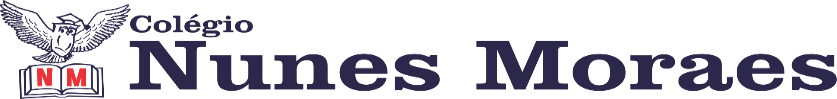 AGENDA DIÁRIA 2º ANO, 25 DE ABRIL1ª AULA: PORTUGUÊS/GRAMÁTICAObjeto de Conhecimento: Emprego de M/N e P/B.Aprendizagens Essenciais: Empregar corretamente a letra M antes de P e B na formação de palavras.Capítulo 6: De quadrinho em quadrinho surge uma história.Explicação e atividade: no livro 2, páginas 23 a 25. Para casa: não haverá.Leitura da semana: no paradidático Mariana do Contra.2ª AULA: MATEMÁTICAObjeto de Conhecimento: Sequência e ordem numérica. Aprendizagens Essenciais: Identificar regularidades na série numérica para nomear, ler e escrever números naturais. Capítulo 6: Números e o que eles valem.Explicação e atividade: no livro 2, página 20.Para casa: no livro, página 21.3ª AULA: HISTÓRIAObjeto de Conhecimento: Objetos que contam história de família.Aprendizagens Essenciais: Selecionar objetos de grupos próximos ao seu convívio e compreender sua função, seu uso e seu significado. Organizar temporalmente, fatos da vida cotidiana, usando noções relacionada ao tempo (antes e depois).Capítulo 7: Toda família tem história.Explicação: no livro 2, páginas 31 e 32.Para casa: no livro 2, página 30.4ª AULA: GEOGRAFIAObjeto de Conhecimento: Organizando a sala de aula.Aprendizagens Essenciais: Identificar objetos e lugares do espaço escolar em imagens e mapas.Capítulo 6: Minha sala de aula.Explicação e atividade: no livro 2, páginas 95 a 99.Para casa: não haverá.Forte abraço!